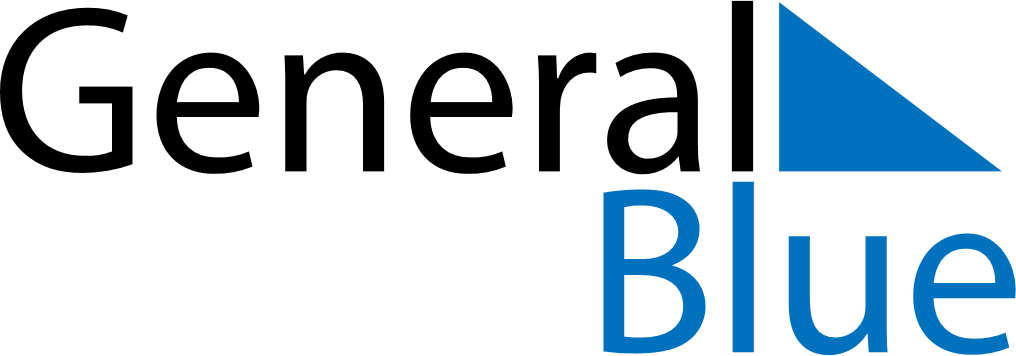 June 2025June 2025June 2025June 2025MaltaMaltaMaltaSundayMondayTuesdayWednesdayThursdayFridayFridaySaturday12345667June 7th89101112131314151617181920202122232425262727282930Saints Peter and Paul